 	Summary of Details Form for a Candidate for Ph.D. / Transfer to Direct Track to Ph.D.	Please hand in this form to Anna Kleiner, Graduate Studies Coordinator at the FacultyCandidate’s name:	 	Candidate for  Ph.D.  Direct track to Ph.D.Name of intended supervisor:     	Research topic:	 	Expected referees:	 	 Intends to be an internal student (in other cases please state here 	and contact the Center)No. of articles published or accepted for conferences:  	Names of conferences:No. of articles published or accepted for journals:	 	Names of journals:No. of articles sent for publication and not yet accepted:	 	Names of conferences or journals:Have  you  already  received  prizes  or  scholarships  from  external  funds  during  your  current  degree?  If so, please specify (name of scholarship/prize and year; for direct Ph.D. track – since transfer):Recognition of excellence and additional comments:Date: 	Candidate’s signature:  	Please attach a grades transcript for the B.Sc. and M.Sc. degrees and a resume, including the list of articles published and/or sent for publication. It is recommended that a copy of the articles be attached. Please note: substantial weight is attached to the academic standard in the M.Sc., published articles, and suitability of the research proposal for a Ph.D. in the considerations of the Admissions Committee.TECHNION - ISRAEL  INSTITUTE OF TECHNOLOGYThe Henry and Marilyn Taub Faculty of  Computer Science
HAIFA 3200003, ISRAEL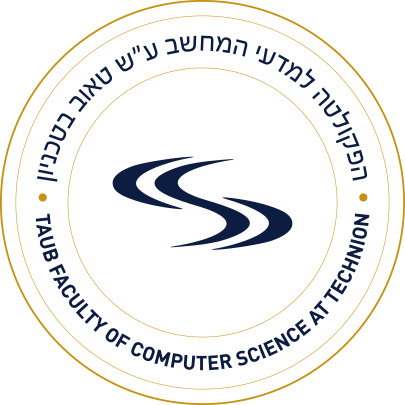 הטכניון - מכון טכנולוגי לישראלהפקולטה למדעי המחשב ע"ש הנרי ומרילין טאובחיפה 3200003Anna Kleiner, Graduate Studies Coordinatorאנה קליינר, מרכזת לימודי תארים מתקדמיםTel.:  +972-073-378-4226Fax.: +972-4-8293900akleiner@cs.technion.ac.ilטל':   +972-073-378-4226פקס':+972-4-8293900 akleiner@cs.technion.ac.ilDetails of B.Sc. DegreeAcademic institution    	 Faculty/degree name    	                                      Year completed	 	                                         Average	 	Three year  Four yearAdditional bachelor’s degree in:  	Details of M.Sc. DegreeAcademic institution    	 Faculty/degree name    	                                      Year completed	 	                                         Average subjects grade 	Please complete in registration for Ph.D. Grade in M.Sc. examination  	                        M.Sc. supervisor  	 Subject of M.Sc. research  	If M.Sc. has not been completed, please state expected date of examination  	 Desired month to begin degree  	 Please complete in registration for direct track to Ph.D.Transfer seminar to direct track held on  	 And attended by referees (if not: state date)Completed 	points out of required  	Date of approval of research topic  	Date began M.Sc.  	